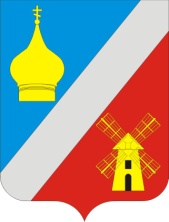 АДМИНИСТРАЦИЯФедоровского сельского поселенияНеклиновского района Ростовской областиРАСПОРЯЖЕНИЕ26 декабря 2019г.           		   №  123                       	    с. ФедоровкаОб утверждении плана-графика закупок товаров, работ, услуг для обеспечения нужд Федоровского сельского поселения на 2020 финансовый год и плановый период 2021и 2022 годов             В целях реализации с части 3 и 4 статьи 16 Федерального закона от 05.04.2013 N 44-ФЗ «О контрактной системе в сфере закупок товаров, работ, услуг для обеспечения государственных и муниципальных нужд» и Постановлением Правительства РФ от 30 сентября 2019 г. № 1279 «Об установлении порядка формирования, утверждения планов-графиков закупок, внесения изменений в такие планы-графики, размещения планов-графиков закупок в единой информационной системе в сфере закупок, особенностей включения информации в такие планы-графики и требований к форме планов-графиков закупок и о признании утратившими силу отдельных решений Правительства Российской Федерации»:1.   Утвердить «План - график закупок товаров, работ, услуг для обеспечения  нужд Федоровского сельского поселения на 2020 финансовый год и плановый период 2021и 2022 годов» (Приложение № 1). 2. Разместить, план-график на официальном сайте Российской Федерации в информационно-телекоммуникационной сети «Интернет» по адресу: www.zakupki.gov.ru 3. Разместить, распоряжение  на официальном сайте Администрации Федоровского сельского поселения в информационно-телекоммуникационной сети «Интернет» по адресу: http://fеdorоvskoe-sp.ru/.4. Контроль за исполнением данного приказа оставляю за собой.Глава администрацииФедоровского сельского поселения                                        Л.Н. ЖелезнякПриложение
к Положению о порядке формирования,
утверждения планов-графиков закупок, внесения
изменений в такие планы-графики, размещения
планов-графиков закупок в единой
информационной системе в сфере закупок,
об особенностях включения информации в такие
планы-графики и о требованиях к форме планов-
графиков закупок(форма)ПЛАН-ГРАФИК
закупок товаров, работ, услуг на 2020 финансовый год и на плановый период 2021 и 2022 годов(в части закупок, предусмотренных пунктом 1 части 2 статьи 84 Федерального закона "О контрактной системе в сфере закупок товаров, работ, услуг для обеспечения государственных и муниципальных нужд"1)1. Информация о заказчике:2. Информация о закупках товаров, работ, услуг на 2020 финансовый год и на плановый период 2021 и 2022 годов──────────────────────────────1 Указывается в случае, предусмотренном пунктом 25 Положения о порядке формирования, утверждения планов-графиков закупок, внесения изменений в такие планы-графики, размещения планов-графиков закупок в единой информационной системе в сфере закупок, об особенностях включения информации в такие планы-графики и о требованиях к форме планов-графиков закупок, утвержденного постановлением Правительства Российской Федерации от 30 сентября 2019 г. N 1279 "Об установлении порядка формирования, утверждения планов-графиков закупок, внесения изменений в такие планы-графики, размещения планов-графиков закупок в единой информационной системе в сфере закупок, особенностей включения информации в такие планы-графики и требований к форме планов-графиков закупок и о признании утратившими силу отдельных решений Правительства Российской Федерации" (далее - Положение).2 Указывается в соответствии с подпунктом "ж" пункта 14 Положения.Кодыполное наименованиеАдминистрация Федоровского сельского поселенияИНН6123013900полное наименованиеКПП612301001организационно-правовая формаМуниципальные казенные учрежденияпо ОКОПФ75404форма собственностиМуниципальная собственностьпо ОКФСместо нахождения, телефон, адрес электронной почтыРостовская область, Неклиновский район , с. Федоровка ул. Ленина, д.26, 8(86347) 41-3-16, sp26282@donpac.ruпо ОКТМО60636472101единица измерениярубльпо ОКЕИ383Nп/пИдентификационный код закупкиОбъект закупкиОбъект закупкиОбъект закупкиОбъект закупкиОбъект закупкиОбъект закупкиПланируемый год размещения извещения об осуществлении закупки, направления приглашения принять участие в определении поставщика (подрядчика, исполнителя), заключения контракта с единственным поставщиком (подрядчиком, исполнителем)Планируемый год размещения извещения об осуществлении закупки, направления приглашения принять участие в определении поставщика (подрядчика, исполнителя), заключения контракта с единственным поставщиком (подрядчиком, исполнителем)Объем финансового обеспечения, в том числе планируемые платежиОбъем финансового обеспечения, в том числе планируемые платежиОбъем финансового обеспечения, в том числе планируемые платежиОбъем финансового обеспечения, в том числе планируемые платежиОбъем финансового обеспечения, в том числе планируемые платежиИнформация о проведении обязательного общественного обсуждения закупкиНаименование уполномоченного органа (учреждения)Наименование организатора проведения совместного конкурса или аукционаNп/пИдентификационный код закупкиТовар, работа, услуга по Общероссийскому классификатору продукции по видам экономической деятельности ОК 034-2014 (КПЕС 2008) (ОКПД2)Товар, работа, услуга по Общероссийскому классификатору продукции по видам экономической деятельности ОК 034-2014 (КПЕС 2008) (ОКПД2)Товар, работа, услуга по Общероссийскому классификатору продукции по видам экономической деятельности ОК 034-2014 (КПЕС 2008) (ОКПД2)Наименование объекта закупкиНаименование объекта закупкиНаименование объекта закупкиПланируемый год размещения извещения об осуществлении закупки, направления приглашения принять участие в определении поставщика (подрядчика, исполнителя), заключения контракта с единственным поставщиком (подрядчиком, исполнителем)Планируемый год размещения извещения об осуществлении закупки, направления приглашения принять участие в определении поставщика (подрядчика, исполнителя), заключения контракта с единственным поставщиком (подрядчиком, исполнителем)всегона текущий финансовый годна плановый периодна плановый периодпоследующие годыИнформация о проведении обязательного общественного обсуждения закупкиНаименование уполномоченного органа (учреждения)Наименование организатора проведения совместного конкурса или аукционаNп/пИдентификационный код закупкиКодНаименованиеНаименованиеНаименование объекта закупкиНаименование объекта закупкиНаименование объекта закупкиПланируемый год размещения извещения об осуществлении закупки, направления приглашения принять участие в определении поставщика (подрядчика, исполнителя), заключения контракта с единственным поставщиком (подрядчиком, исполнителем)Планируемый год размещения извещения об осуществлении закупки, направления приглашения принять участие в определении поставщика (подрядчика, исполнителя), заключения контракта с единственным поставщиком (подрядчиком, исполнителем)всегона текущий финансовый годна первый годна второй годпоследующие годыИнформация о проведении обязательного общественного обсуждения закупкиНаименование уполномоченного органа (учреждения)Наименование организатора проведения совместного конкурса или аукциона12344555667891011121314120361230139006123010010001000351324435.11.10.11035.11.10.110Электроэнергия, произведенная электростанциями общего назначенияЭлектроэнергия, произведенная электростанциями общего назначенияЭлектроэнергия, произведенная электростанциями общего назначенияПоставка электроэнергииПоставка электроэнергии2020655 000,00655 000,00ХХХНет221361230139006123010010002000351324435.11.10.11035.11.10.110Электроэнергия, произведенная электростанциями общего назначенияЭлектроэнергия, произведенная электростанциями общего назначенияЭлектроэнергия, произведенная электростанциями общего назначенияПоставка электроэнергииПоставка электроэнергии2021723 700,00ХХХХНет322361230139006123010010003000351324435.11.10.11035.11.10.110Электроэнергия, произведенная электростанциями общего назначенияЭлектроэнергия, произведенная электростанциями общего назначенияЭлектроэнергия, произведенная электростанциями общего назначенияПоставка электроэнергииПоставка электроэнергии2022868 600,00ХХ868 600,00ХНет420361230139006123010010004000439924443.99.90.11043.99.90.110Работы строительные специализированные прочиеРаботы строительные специализированные прочиеРаботы строительные специализированные прочиеКапитальный ремонт здания бытовки, расположенного по адресу с. Федоровка ул. Ленина, 79Капитальный ремонт здания бытовки, расположенного по адресу с. Федоровка ул. Ленина, 792020485 500,00485 500,00ХХХнет5203612301390061230100100050000000244Товары, работы или услуги на сумму, не превышающую 300 тыс. руб. (п. 4 ч. 1 ст. 93 Федерального закона № 44-ФЗ)Товары, работы или услуги на сумму, не превышающую 300 тыс. руб. (п. 4 ч. 1 ст. 93 Федерального закона № 44-ФЗ)Товары, работы или услуги на сумму, не превышающую 300 тыс. руб. (п. 4 ч. 1 ст. 93 Федерального закона № 44-ФЗ)20206 010 506,446 010 506,44ХХХ5203612301390061230100100060000000244Товары, работы или услуги на сумму, не превышающую 300 тыс. руб. (п. 4 ч. 1 ст. 93 Федерального закона № 44-ФЗ)Товары, работы или услуги на сумму, не превышающую 300 тыс. руб. (п. 4 ч. 1 ст. 93 Федерального закона № 44-ФЗ)Товары, работы или услуги на сумму, не превышающую 300 тыс. руб. (п. 4 ч. 1 ст. 93 Федерального закона № 44-ФЗ)20211 459 864,60Х1 459 864,60ХХ5203612301390061230100100070000000244Товары, работы или услуги на сумму, не превышающую 300 тыс. руб. (п. 4 ч. 1 ст. 93 Федерального закона № 44-ФЗ)Товары, работы или услуги на сумму, не превышающую 300 тыс. руб. (п. 4 ч. 1 ст. 93 Федерального закона № 44-ФЗ)Товары, работы или услуги на сумму, не превышающую 300 тыс. руб. (п. 4 ч. 1 ст. 93 Федерального закона № 44-ФЗ)20222 020 834,92ХХ2 020 834,92Х5203612301390061230100100080000000853Товары, работы или услуги на сумму, не превышающую 300 тыс. руб. (п. 4 ч. 1 ст. 93 Федерального закона № 44-ФЗ)Товары, работы или услуги на сумму, не превышающую 300 тыс. руб. (п. 4 ч. 1 ст. 93 Федерального закона № 44-ФЗ)Товары, работы или услуги на сумму, не превышающую 300 тыс. руб. (п. 4 ч. 1 ст. 93 Федерального закона № 44-ФЗ)20208 500,008 500,00ХХХ5203612301390061230100100090000000853Товары, работы или услуги на сумму, не превышающую 300 тыс. руб. (п. 4 ч. 1 ст. 93 Федерального закона № 44-ФЗ)Товары, работы или услуги на сумму, не превышающую 300 тыс. руб. (п. 4 ч. 1 ст. 93 Федерального закона № 44-ФЗ)Товары, работы или услуги на сумму, не превышающую 300 тыс. руб. (п. 4 ч. 1 ст. 93 Федерального закона № 44-ФЗ)20218 500,00Х8 500,00ХХ5203612301390061230100100100000000853Товары, работы или услуги на сумму, не превышающую 300 тыс. руб. (п. 4 ч. 1 ст. 93 Федерального закона № 44-ФЗ)Товары, работы или услуги на сумму, не превышающую 300 тыс. руб. (п. 4 ч. 1 ст. 93 Федерального закона № 44-ФЗ)Товары, работы или услуги на сумму, не превышающую 300 тыс. руб. (п. 4 ч. 1 ст. 93 Федерального закона № 44-ФЗ)20228 500,00ХХ8 500,00ХВсего для осуществления закупокВсего для осуществления закупокВсего для осуществления закупокВсего для осуществления закупокВсего для осуществления закупокВсего для осуществления закупокВсего для осуществления закупокВсего для осуществления закупокВсего для осуществления закупокВсего для осуществления закупок9 491 205,966 010 506,441 459 864,602 020 834,92Хв том числе по коду бюджетной классификации 01040120000190244в том числе по коду бюджетной классификации 01040120000190244в том числе по коду бюджетной классификации 01040120000190244в том числе по коду бюджетной классификации 01040120000190244в том числе по коду бюджетной классификации 01040120000190244в том числе по коду бюджетной классификации 01040120000190244в том числе по коду бюджетной классификации 01040120000190244в том числе по коду бюджетной классификации 01040120000190244в том числе по коду бюджетной классификации 01040120000190244в том числе по коду бюджетной классификации 010401200001902442 698 300,001 107 600,00680 400,00910 300,00Хв том числе по коду бюджетной классификации 01040120072390244 в том числе по коду бюджетной классификации 01040120072390244 в том числе по коду бюджетной классификации 01040120072390244 в том числе по коду бюджетной классификации 01040120072390244 в том числе по коду бюджетной классификации 01040120072390244 в том числе по коду бюджетной классификации 01040120072390244 в том числе по коду бюджетной классификации 01040120072390244 в том числе по коду бюджетной классификации 01040120072390244 в том числе по коду бюджетной классификации 01040120072390244 в том числе по коду бюджетной классификации 01040120072390244 600,00200,00200,00200,00Хв том числе по коду бюджетной классификации 01040220021010244 в том числе по коду бюджетной классификации 01040220021010244 в том числе по коду бюджетной классификации 01040220021010244 в том числе по коду бюджетной классификации 01040220021010244 в том числе по коду бюджетной классификации 01040220021010244 в том числе по коду бюджетной классификации 01040220021010244 в том числе по коду бюджетной классификации 01040220021010244 в том числе по коду бюджетной классификации 01040220021010244 в том числе по коду бюджетной классификации 01040220021010244 в том числе по коду бюджетной классификации 01040220021010244 39 900,0013 300,0013 300,0013 300,00Хв том числе по коду бюджетной классификации 01119910090110244 в том числе по коду бюджетной классификации 01119910090110244 в том числе по коду бюджетной классификации 01119910090110244 в том числе по коду бюджетной классификации 01119910090110244 в том числе по коду бюджетной классификации 01119910090110244 в том числе по коду бюджетной классификации 01119910090110244 в том числе по коду бюджетной классификации 01119910090110244 в том числе по коду бюджетной классификации 01119910090110244 в том числе по коду бюджетной классификации 01119910090110244 в том числе по коду бюджетной классификации 01119910090110244 50 000,0050 000,000,000,00Хв том числе по коду бюджетной классификации 01130410099990244 в том числе по коду бюджетной классификации 01130410099990244 в том числе по коду бюджетной классификации 01130410099990244 в том числе по коду бюджетной классификации 01130410099990244 в том числе по коду бюджетной классификации 01130410099990244 в том числе по коду бюджетной классификации 01130410099990244 в том числе по коду бюджетной классификации 01130410099990244 в том числе по коду бюджетной классификации 01130410099990244 в том числе по коду бюджетной классификации 01130410099990244 в том числе по коду бюджетной классификации 01130410099990244 1 950,00650,00650,00650,00Хв том числе по коду бюджетной классификации 01130310099990244 в том числе по коду бюджетной классификации 01130310099990244 в том числе по коду бюджетной классификации 01130310099990244 в том числе по коду бюджетной классификации 01130310099990244 в том числе по коду бюджетной классификации 01130310099990244 в том числе по коду бюджетной классификации 01130310099990244 в том числе по коду бюджетной классификации 01130310099990244 в том числе по коду бюджетной классификации 01130310099990244 в том числе по коду бюджетной классификации 01130310099990244 в том числе по коду бюджетной классификации 01130310099990244 60 000,0020 000,0020 000,0020 000,00Хв том числе по коду бюджетной классификации 01139990099990244 в том числе по коду бюджетной классификации 01139990099990244 в том числе по коду бюджетной классификации 01139990099990244 в том числе по коду бюджетной классификации 01139990099990244 в том числе по коду бюджетной классификации 01139990099990244 в том числе по коду бюджетной классификации 01139990099990244 в том числе по коду бюджетной классификации 01139990099990244 в том числе по коду бюджетной классификации 01139990099990244 в том числе по коду бюджетной классификации 01139990099990244 в том числе по коду бюджетной классификации 01139990099990244 33 000,0011 000,0011 000,0011 000,00Хв том числе по коду бюджетной классификации 03100510021670244  в том числе по коду бюджетной классификации 03100510021670244  в том числе по коду бюджетной классификации 03100510021670244  в том числе по коду бюджетной классификации 03100510021670244  в том числе по коду бюджетной классификации 03100510021670244  в том числе по коду бюджетной классификации 03100510021670244  в том числе по коду бюджетной классификации 03100510021670244  в том числе по коду бюджетной классификации 03100510021670244  в том числе по коду бюджетной классификации 03100510021670244  в том числе по коду бюджетной классификации 03100510021670244  246 700,00112 900,0066 900,0066 900,00Хв том числе по коду бюджетной классификации 03090520021680244 в том числе по коду бюджетной классификации 03090520021680244 в том числе по коду бюджетной классификации 03090520021680244 в том числе по коду бюджетной классификации 03090520021680244 в том числе по коду бюджетной классификации 03090520021680244 в том числе по коду бюджетной классификации 03090520021680244 в том числе по коду бюджетной классификации 03090520021680244 в том числе по коду бюджетной классификации 03090520021680244 в том числе по коду бюджетной классификации 03090520021680244 в том числе по коду бюджетной классификации 03090520021680244 54 000,0018 000,0018 000,0018 000,00Хв том числе по коду бюджетной классификации 03090530021700244 в том числе по коду бюджетной классификации 03090530021700244 в том числе по коду бюджетной классификации 03090530021700244 в том числе по коду бюджетной классификации 03090530021700244 в том числе по коду бюджетной классификации 03090530021700244 в том числе по коду бюджетной классификации 03090530021700244 в том числе по коду бюджетной классификации 03090530021700244 в том числе по коду бюджетной классификации 03090530021700244 в том числе по коду бюджетной классификации 03090530021700244 в том числе по коду бюджетной классификации 03090530021700244 450,00150,00150,00150,00Хв том числе по коду бюджетной классификации 03140420021580244в том числе по коду бюджетной классификации 03140420021580244в том числе по коду бюджетной классификации 03140420021580244в том числе по коду бюджетной классификации 03140420021580244в том числе по коду бюджетной классификации 03140420021580244в том числе по коду бюджетной классификации 03140420021580244в том числе по коду бюджетной классификации 03140420021580244в том числе по коду бюджетной классификации 03140420021580244в том числе по коду бюджетной классификации 03140420021580244в том числе по коду бюджетной классификации 031404200215802444 500,003 500,00500,00500,00Хв том числе по коду бюджетной классификации 04090610022450244 в том числе по коду бюджетной классификации 04090610022450244 в том числе по коду бюджетной классификации 04090610022450244 в том числе по коду бюджетной классификации 04090610022450244 в том числе по коду бюджетной классификации 04090610022450244 в том числе по коду бюджетной классификации 04090610022450244 в том числе по коду бюджетной классификации 04090610022450244 в том числе по коду бюджетной классификации 04090610022450244 в том числе по коду бюджетной классификации 04090610022450244 в том числе по коду бюджетной классификации 04090610022450244 1 236 800,001 236 800,000,000,00Хв том числе по коду бюджетной классификации 04090620022460244 в том числе по коду бюджетной классификации 04090620022460244 в том числе по коду бюджетной классификации 04090620022460244 в том числе по коду бюджетной классификации 04090620022460244 в том числе по коду бюджетной классификации 04090620022460244 в том числе по коду бюджетной классификации 04090620022460244 в том числе по коду бюджетной классификации 04090620022460244 в том числе по коду бюджетной классификации 04090620022460244 в том числе по коду бюджетной классификации 04090620022460244 в том числе по коду бюджетной классификации 04090620022460244 200 000,00200 000,000,000,00Хв том числе по коду бюджетной классификации 04120310099990244  в том числе по коду бюджетной классификации 04120310099990244  в том числе по коду бюджетной классификации 04120310099990244  в том числе по коду бюджетной классификации 04120310099990244  в том числе по коду бюджетной классификации 04120310099990244  в том числе по коду бюджетной классификации 04120310099990244  в том числе по коду бюджетной классификации 04120310099990244  в том числе по коду бюджетной классификации 04120310099990244  в том числе по коду бюджетной классификации 04120310099990244  в том числе по коду бюджетной классификации 04120310099990244  21 000,007 000,007 000,007 000,00Хв том числе по коду бюджетной классификации 05030720021700244 в том числе по коду бюджетной классификации 05030720021700244 в том числе по коду бюджетной классификации 05030720021700244 в том числе по коду бюджетной классификации 05030720021700244 в том числе по коду бюджетной классификации 05030720021700244 в том числе по коду бюджетной классификации 05030720021700244 в том числе по коду бюджетной классификации 05030720021700244 в том числе по коду бюджетной классификации 05030720021700244 в том числе по коду бюджетной классификации 05030720021700244 в том числе по коду бюджетной классификации 05030720021700244 769 500,00256 500,00256 500,00256 500,00Хв том числе по коду бюджетной классификации 05030720021710244в том числе по коду бюджетной классификации 05030720021710244в том числе по коду бюджетной классификации 05030720021710244в том числе по коду бюджетной классификации 05030720021710244в том числе по коду бюджетной классификации 05030720021710244в том числе по коду бюджетной классификации 05030720021710244в том числе по коду бюджетной классификации 05030720021710244в том числе по коду бюджетной классификации 05030720021710244в том числе по коду бюджетной классификации 05030720021710244в том числе по коду бюджетной классификации 05030720021710244477 100,00203 700,0071 700,00201 700,00Хв том числе по коду бюджетной классификации 05030720021720244 в том числе по коду бюджетной классификации 05030720021720244 в том числе по коду бюджетной классификации 05030720021720244 в том числе по коду бюджетной классификации 05030720021720244 в том числе по коду бюджетной классификации 05030720021720244 в том числе по коду бюджетной классификации 05030720021720244 в том числе по коду бюджетной классификации 05030720021720244 в том числе по коду бюджетной классификации 05030720021720244 в том числе по коду бюджетной классификации 05030720021720244 в том числе по коду бюджетной классификации 05030720021720244 851 000,00771 000,0020 000,0060 000,00Хв том числе по коду бюджетной классификации 05030720021730244 в том числе по коду бюджетной классификации 05030720021730244 в том числе по коду бюджетной классификации 05030720021730244 в том числе по коду бюджетной классификации 05030720021730244 в том числе по коду бюджетной классификации 05030720021730244 в том числе по коду бюджетной классификации 05030720021730244 в том числе по коду бюджетной классификации 05030720021730244 в том числе по коду бюджетной классификации 05030720021730244 в том числе по коду бюджетной классификации 05030720021730244 в том числе по коду бюджетной классификации 05030720021730244 2 290 000,001 819 900,00164 500,00305 600,00Хв том числе по коду бюджетной классификации 07050210022680244 в том числе по коду бюджетной классификации 07050210022680244 в том числе по коду бюджетной классификации 07050210022680244 в том числе по коду бюджетной классификации 07050210022680244 в том числе по коду бюджетной классификации 07050210022680244 в том числе по коду бюджетной классификации 07050210022680244 в том числе по коду бюджетной классификации 07050210022680244 в том числе по коду бюджетной классификации 07050210022680244 в том числе по коду бюджетной классификации 07050210022680244 в том числе по коду бюджетной классификации 07050210022680244 107 700,0051 200,0024 500,0032 000,00Хв том числе по коду бюджетной классификации 11021010021950244 в том числе по коду бюджетной классификации 11021010021950244 в том числе по коду бюджетной классификации 11021010021950244 в том числе по коду бюджетной классификации 11021010021950244 в том числе по коду бюджетной классификации 11021010021950244 в том числе по коду бюджетной классификации 11021010021950244 в том числе по коду бюджетной классификации 11021010021950244 в том числе по коду бюджетной классификации 11021010021950244 в том числе по коду бюджетной классификации 11021010021950244 в том числе по коду бюджетной классификации 11021010021950244 164 600,0059 000,0046 600,0059 000,00Хв том числе по коду бюджетной классификации 11021010021950853 в том числе по коду бюджетной классификации 11021010021950853 в том числе по коду бюджетной классификации 11021010021950853 в том числе по коду бюджетной классификации 11021010021950853 в том числе по коду бюджетной классификации 11021010021950853 в том числе по коду бюджетной классификации 11021010021950853 в том числе по коду бюджетной классификации 11021010021950853 в том числе по коду бюджетной классификации 11021010021950853 в том числе по коду бюджетной классификации 11021010021950853 в том числе по коду бюджетной классификации 11021010021950853 25 500,008 500,008 500,008 500,00Хв том числе по коду бюджетной классификации 11021020021960244   в том числе по коду бюджетной классификации 11021020021960244   в том числе по коду бюджетной классификации 11021020021960244   в том числе по коду бюджетной классификации 11021020021960244   в том числе по коду бюджетной классификации 11021020021960244   в том числе по коду бюджетной классификации 11021020021960244   в том числе по коду бюджетной классификации 11021020021960244   в том числе по коду бюджетной классификации 11021020021960244   в том числе по коду бюджетной классификации 11021020021960244   в том числе по коду бюджетной классификации 11021020021960244   158 605,9659 606,4449 464,6049 534,92ХВсего для осуществления закупок,в том числе по коду бюджетной классификации ___ 244Всего для осуществления закупок,в том числе по коду бюджетной классификации ___ 244Всего для осуществления закупок,в том числе по коду бюджетной классификации ___ 244Всего для осуществления закупок,в том числе по коду бюджетной классификации ___ 244Всего для осуществления закупок,в том числе по коду бюджетной классификации ___ 244Всего для осуществления закупок,в том числе по коду бюджетной классификации ___ 244Всего для осуществления закупок,в том числе по коду бюджетной классификации ___ 244Всего для осуществления закупок,в том числе по коду бюджетной классификации ___ 244Всего для осуществления закупок,в том числе по коду бюджетной классификации ___ 244Всего для осуществления закупок,в том числе по коду бюджетной классификации ___ 24412 224 005,967 151 006,442 183 564,602 889 434,92Х----